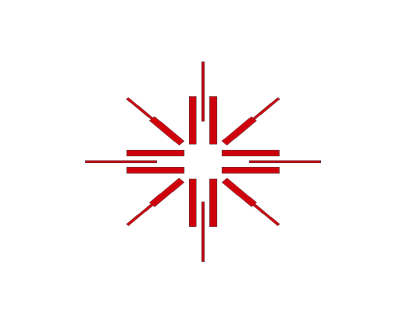 PHYSICS DEPARTMENTSUMMER PRACTICE NOTEBOOKSTUDENTSURNAME, NAME	: ......................………..………….............SUMMER PRACTICEYEAR				: ...............................………………...…....Weekly Schedules1st WeekDepartment			: ………………………………………………………...Student Signature		: ………………………………………………………...Name and Surname of executive officer		: ………………………………………………………...Signature of executive officer	: ………………………………………………………...Weekly Schedules2nd WeekDepartment			: ………………………………………………………...Student Signature		: ………………………………………………………...Name and Surname of executive officer		: ………………………………………………………...Signature of executive officer	: ………………………………………………………...Weekly Schedules3rd WeekDepartment			: ………………………………………………………...Student Signature		: ………………………………………………………...Name and Surname of executive officer		: ………………………………………………………...Signature of executive officer	: ………………………………………………………...Weekly Schedules4th WeekDepartment			: ………………………………………………………...Student Signature		: ………………………………………………………...Name and Surname of executive officer		: ………………………………………………………...Signature of executive officer	: ………………………………………………………...Daily ActivitiesDaily ActivitiesDaily ActivitiesDaily ActivitiesDaily ActivitiesDaily ActivitiesDaily ActivitiesDaily ActivitiesDaily ActivitiesDaily ActivitiesDaily ActivitiesDaily ActivitiesDaily ActivitiesDaily ActivitiesDaily ActivitiesDaily ActivitiesDaily ActivitiesDaily ActivitiesDaily ActivitiesDaily ActivitiesDaysTasks Accomplished__/__/_____/__/___ __/__/_____/__/_____/__/_____/__/___DaysTasks Accomplished__/__/_____/__/___ __/__/_____/__/_____/__/_____/__/___DaysTasks Accomplished__/__/_____/__/___ __/__/_____/__/_____/__/_____/__/___DaysTasks Accomplished__/__/_____/__/___ __/__/_____/__/_____/__/_____/__/___Date: Department:  Inspected by Inspected by Date: Department:  Inspected by Inspected by Date: Department:  Inspected by Inspected by Date: Department:  Inspected by Inspected by Date: Department:  Inspected by Inspected by Date: Department:  Inspected by Inspected by Date: Department:  Inspected by Inspected by Date: Department:  Inspected by Inspected by Date: Department:  Inspected by Inspected by Date: Department:  Inspected by Inspected by Date: Department:  Inspected by Inspected by Date: Department:  Inspected by Inspected by Date: Department:  Inspected by Inspected by Date: Department:  Inspected by Inspected by Date: Department:  Inspected by Inspected by Date: Department:  Inspected by Inspected by Date: Department:  Inspected by Inspected by Date: Department:  Inspected by Inspected by Date: Department:  Inspected by Inspected by Date: Department:  Inspected by Inspected by 